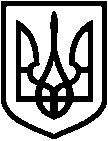 СВАТІВСЬКА РАЙОННА ДЕРЖАВНА АДМІНІСТРАЦІЯ ЛУГАНСЬКОЇ ОБЛАСТІРОЗПОРЯДЖЕННЯголови районної державної адміністрації22.01.2018	м. Сватове	№ 47Розглянувши заяву гр. І……. від 21.11.2017, власниці земельної частки (паю), про надання дозволу на виготовлення технічної документації із землеустрою щодо встановлення меж земельної ділянки в натурі (додається), із земель колгоспу ім. Дзержинського, розташованої за межами населених пунктів, на території, яка за даними державного земельного кадастру враховується у Містківській сільській раді Сватівського району Луганської області, керуючись статтею 119 Конституції України, статтями 17, 81, 184, 186, п.п. 2, 16, 17 Перехідних положень Земельного кодексу України, статтями 5, 7 Закону України «Про порядок виділення в натурі (на місцевості) земельних ділянок власникам земельних часток (паїв)», Законом України «Про землеустрій» та статтями 21, 41 Закону України «Про місцеві державні адміністрації»:Надати дозвіл на виготовлення технічної документації із землеустрою щодо встановлення меж земельної ділянки в натурі (на місцевості), 
пай № 181 (сіножаті поліпшені) гр. І………. відповідно до сертифіката на право на земельну частку (пай) серії ЛГ № 0115415, із земель колгоспу ім. Дзержинського, розташованої за межами населених пунктів, на території, яка за даними державного земельного кадастру враховується на території Містківської сільської ради Сватівського району Луганської області, для ведення товарного сільськогосподарського виробництва. Голова райдержадміністрації 					Д.Х.МухтаровПро надання дозволу на виготовлення технічної документації із землеустрою щодо встановлення меж земельної ділянки в натурі (на місцевості) 
гр. І…… (сіножаті поліпшені, пай № 181, Містківська сільська рада)